ORGANIZIRANO PROVOĐENJE SLOBODNOG VREMENA (7.12.)  ZADATAK: POMOZI SVETOM NIKOLI PRONAĆI PUT DO ČIZMICE!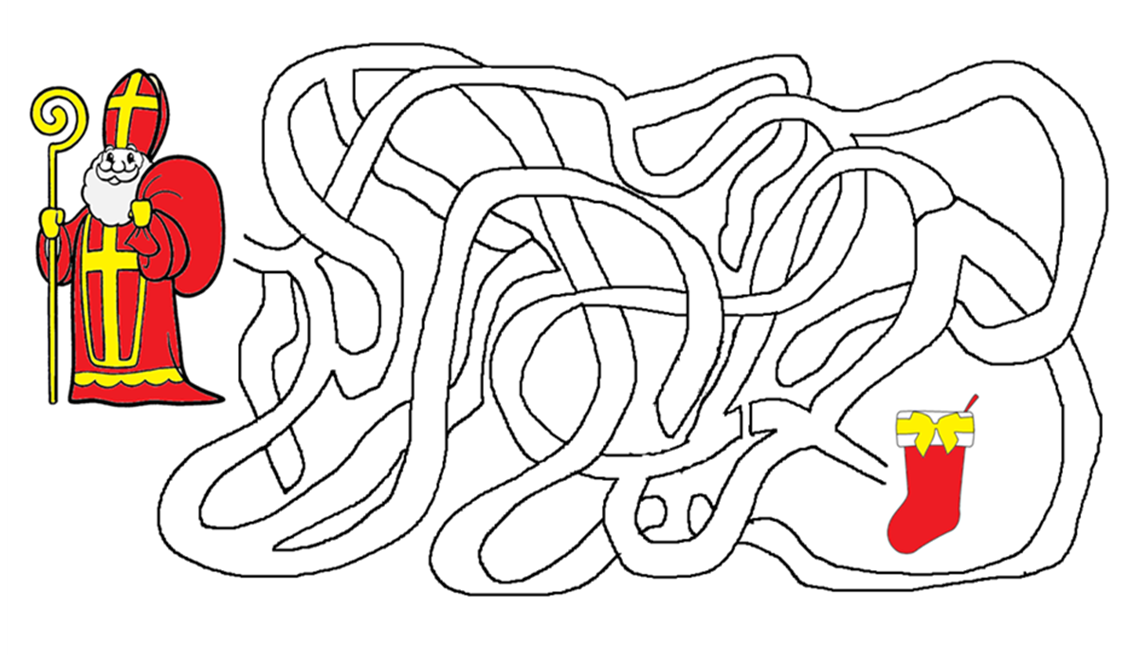 